A) In 1538 Henry ordered that all Bibles be in read in English not LatinB)  In 1533 Henry gave himself a divorceC)  Henry married Anne BoleynD)  Henry asks the Pope for a divorce but he says noE)  Henry made himself Head of the Church of England instead of the Pope so he could do as he wantedF)  Henry VIII marries Catherine of Aragon in 1509G) Henry falls in love with Anne Boleyn and wants a divorceH)  Catherine gives birth to a daughter Mary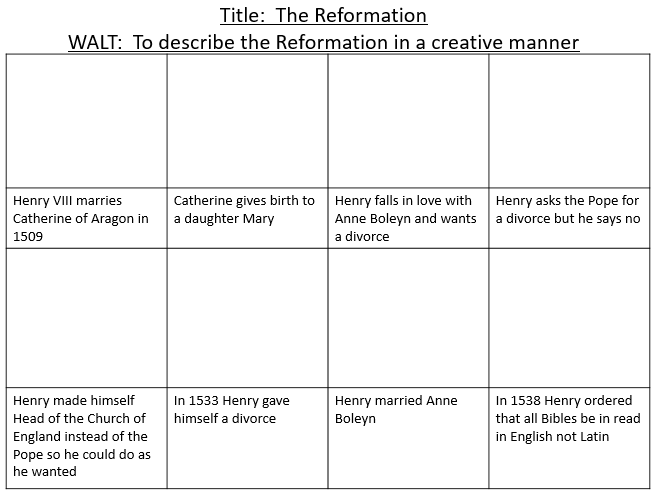 